
2017
Region III Officer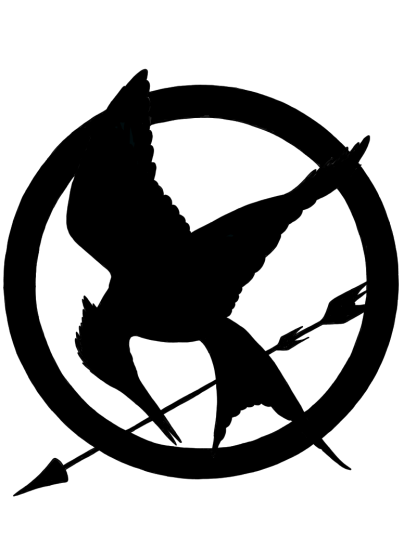 Camp Registration				Deadline for registration and payment: June 1st				Deadline for t-shirt order is May 26th Chapter:_______________________________________Please register chapter officers, regional officers, regional candidates, advisors, and additional chaperones.Total Registrants______ X $65.00/person=$____________ Total DuePlease email this form to Leyna Miller(leynamiller@almaschools.net) AND Haley Schulz(hschulz@lakerschools.org)Payment should be sent to Alma Schools ATTN: Leyna MillerProvide a special note if there are any special diet or allergy information we should know about.T-shirts cost $10 (make note if only ordering a shirt next to their name)NameT-shirt size (S – XXXL)Female(F) or Male(M)Please indicate registrant type:Chaperone(C)Advisor(A)Chapter Officer(CO)Candidate(ROC)